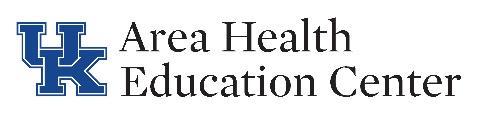 RENT RECEIPT                                                                           AREA HEALTH EDUCATION CENTERUNIVERSITY OF KENTUCKYReceived from _________________________________________________________________________STUDENT/RESIDENTToday’s Date__________________________________________________________________________Rotation Dates/Location_________________________________________________________________Amount Paid to Lessee__________________________________________________________________LESSEE (Person Providing Housing)LESSEE ADDRESS (Street, City, State, Zip)LESSEE TELEPHONE #NOTE: The funds supplied by AHEC for rent are state money and any misuse is fraud.  Any unused rent money must be returned to the AHEC office.  NO RENT IS ALLOWED IF A STUDENT OR RESIDENT STAYS WITH PARENTS OR RELATIVES.I AFFIRM THAT I HAVE RECEIVED THESE FUNDS AS RENT FROM THE STUDENT/RESIDENT.LESSEE SIGNATUREI AFFIRM THAT I HAVE PAID THESE FUNDS AS RENT TO THE LESSEE.STUDENT/RESIDENT